                                                АДМИНИСТРАЦИЯ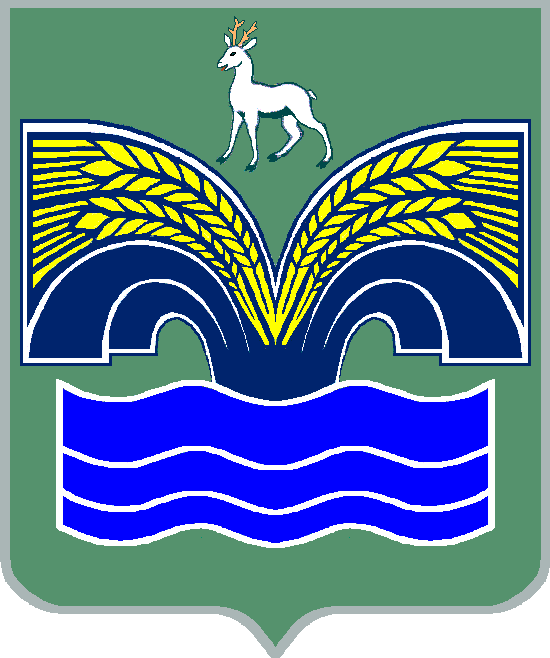                                 ГОРОДСКОГО ПОСЕЛЕНИЯ МИРНЫЙ                        МУНИЦИПАЛЬНОГО РАЙОНА КРАСНОЯРСКИЙ                                              САМАРСКОЙ ОБЛАСТИ                                                          ПОСТАНОВЛЕНИЕ                                             от 12 июля 2018 г. № 89   «Об утверждении отчета об исполнении бюджета городского поселения    Мирный муниципального района Красноярский Самарской области                                                  за 1 полугодие 2018 года»         В соответствии с ч.5 ст. 264.2 Бюджетного кодекса Российской Федерации, ч.6 ст.52 Федерального закона от 06.10.2003 г. № 131-ФЗ «Об общих принципах организации местного самоуправления в Российской Федерации», гл.4 ст.77 Устава городского поселения Мирный,  ПОСТАНОВЛЯЮ:1. Утвердить прилагаемый отчёт об исполнении бюджета городского поселения Мирный муниципального района Красноярский Самарской области за 1 полугодие 2018 года.2. Направить отчёт об исполнении бюджета городского поселения Мирный муниципального района Красноярский Самарской области за
1 полугодие 2018 года в Собрание представителей городского поселения Мирный муниципального района Красноярский Самарской области  и  Контрольно-счетную палату  муниципального района Красноярский Самарской области . 3. Опубликовать настоящее постановление в районной газете «Красноярский вестник».Настоящее постановление вступает в силу со дня его официального опубликования.Глава администрации городскогопоселения Мирный муниципального района КрасноярскийСамарской области                                                                   С.Е. Сидоров                                                                                                                   Утверждён                                                                                                    постановлением администрации                                                                                                       городского поселения Мирный                                                                                                     от 12 июля 2018г. № 89 ОтчётОб исполнении бюджета городского поселения Мирный                              муниципального района Мирный Самарской областиза 1 полугодие 2018 года                                                                                                         Таблица 1Объем поступлений доходов по основным источникам городского поселения Мирный                                                                                                                                                                  в тыс. руб.                                                                                                     Таблица 2Ведомственная структура расходов бюджета поселения за 1 полугодие 2018 года                                                                                                                                                                    в тыс. руб.                                                                                                                                          Таблица 3                                                                                                                                                                                                                                                                                                                                                          Распределение бюджетных ассигнований по разделам, подразделам,целевым статьям (муниципальным программам и непрограммным направлениям деятельности), группам и подгруппам видов расходов классификации расходов бюджета поселения на 2018 год                                                                                                                                            в тыс. руб.Таблица  4ИСТОЧНИКИвнутреннего финансирования дефицита местного бюджета на 2018 год                                                                                                   в тыс. руб                                                                                                                                                      Таблица 5                                                       Сведения о муниципальных служащих                                        администрации городского поселения Мирный                                                                                                                                                              в тыс. руб Код бюджетной классификацииНаименование доходаПлан на 2018 годИсполнениеза 1полугодие 000 100 00000 00 0000 000Налоговые и неналоговые доходы10 253,04 262,8000 101 00000 00 0000 000Налоги на прибыль, доходы5 800,02 083,8000 101 20000 10 0000 110Налог на доходы физических лиц5 800,02 083,8000 103 00000 00 0000 000Налог на товары (работы, услуги), реализуемые на территории Российской Федерации 1 463,0718,1000 103 02230 01 0000 110Доходы от уплаты акцизов на дизельное топливо, подлежащее распределению между бюджетами субъектов Российской Федерации  и местными бюджетами с учетом установленных дифференцированных нормативов отчислений в местные бюджеты546,0311,2000 103 02240 01 0000 110Доходы от уплаты акцизов на моторные масла для дизельных и  (или) карбюраторных (инжекторных) двигателей, подлежащие распределению между бюджетами субъектов Российской Федерации  и местными бюджетами с учетом установленных дифференцированных нормативов отчислений в местные бюджеты4,02,4000 103 02250 01 0000 110Доходы от уплаты акцизов на автомобильный бензин, подлежащие распределению между бюджетами субъектов Российской Федерации  и местными бюджетами с учетом установленных дифференцированных нормативов отчислений в местные бюджеты998,0469,2000 103 02260 01 0000 110Доходы от уплаты акцизов на прямогонный бензин, подлежащие распределению между бюджетами субъектов Российской Федерации  и местными бюджетами с учетом установленных дифференцированных нормативов отчислений в местные бюджеты  -85,0-64,7000 105 00000 00 0000 000Налоги на совокупный доход0,01,7000 105 03000 01 0000 110Единый сельскохозяйственный налог0,01,7000 106 00000 00 0000 000Налоги на имущество1 800,0202,5000 106 01000 00 0000 110Налог на имущество физических лиц900,090,5000 106 06000 00 0000 110Земельный налог900,0112,0000 111 00000 00 0000 000Доходы от использования имущества, находящегося в государственной и муниципальной собственности1 115,01 235,9000 111 05013 13 0000 120Доходы, получаемые в виде арендной платы за земельные участки, государственная собственность на которые не разграничена и которые расположены в границах городских поселений, а также средства от продажи права на заключение договоров аренды указанных земельных участков125,0150,9000 111 05035 13 0000 120Доходы от сдачи в аренду имущества, находящегося в оперативном управлении органов управления поселений и созданных ими учреждений (за исключением имущества муниципальных автономных учреждений)990,0938,2000 111 09045 13 0000 120Прочие поступления от использования имущества, находящегося в собственности городских поселений ( за исключением имущества муниципальных бюджетных и автономных учреждений, а также имущества муниципальных унитарных предприятий, в том числе казенных)0,0146,8000 114 00000 00 0000 000Доходы от продажи материальных и нематериальных активов75,020,8000 114 06013 13 0000 430Доходы от продажи земельных участков, государственная собственность на которые не разграничена и которые расположены в границах городских поселений75,020,8 000 200 00000 00 0000 000Безвозмездные поступления17 451,45 339,0000 202 00000 00 0000 000Безвозмездные поступления от других бюджетов бюджетной системы Российской Федерации17 216,85 178,8 000 202 10000 00 0000 151   Дотации бюджетам бюджетной системы  Российской Федерации 8 175,54 230,0000 202 15001 13 0000 151 Дотации бюджетам городских поселений на выравнивание бюджетной обеспеченности7 218,53 751,5000 202 15002 13 0000 151Дотации бюджетам городских поселений на поддержку мер по обеспечению сбалансированности бюджетов957,0478,5000 202 20216 13 0000 151Субсидии бюджетам городских поселений  на осуществление дорожной деятельности в отношении автомобильных дорог общего пользования, а также капитального ремонта и ремонта дворовых территорий многоквартирных домов, проездов к дворовым территориям многоквартирных домов населенных пунктов7 228,50,00000 202 20000 00 0000 000Субсидии бюджетам бюджетной системы Российской Федерации (межбюджетные субсидии)1 397,0533,0000 202 29999 13 0000 151Прочие субсидии бюджетам городских поселений1 397,0533,0000 202 30000 00 0000 151Субвенции бюджетам субъектов РоссийскойФедерации и муниципальных образований415,8415,8000 202 35118 13 0000 151Субвенции бюджетам городских поселений на осуществление первичного воинского учёта на территориях, где отсутствуют военные комиссариаты415,8415,8000 207 05020 13 0000 180Поступления от денежных пожертвований, предоставленных физическим и лицами получателям средств бюджетов городских поселений1,01,0000 207 05030 13 0000 180 Прочие безвозмездные поступления в бюджеты городских поселений 233,6159,6Всего доходов:27 704,49 602,2КодНаименование главного распорядителя средств бюджета поселенияразделподразделцелевая статья расходоввид расходовПлан на годФактза 1 полугодие359Администрация городского поселения Мирный муниципального района Красноярский Самарской области 359Общегосударственные вопросы01006 705,02 934,0359Функционирование высшего должностного лица субъекта Российской Федерации и муниципального образования0102998,3400,6359Непрограммное направление расходов бюджета поселения01029800000000998,3400,6359Расходы на выплату  персоналу государственных (муниципальных) органов01029800000000120998,3400,6359Функционирование Правительства Российской Федерации, высших исполнительных органов государственной власти субъектов Российской Федерации,  местных администраций01044 639,11 946,2359Непрограммное направление расходов бюджета поселения010498000000004 639,11 946,2359Расходы на выплату персоналу государственных (муниципальных) органов010498000000001203 557,41 351,5359Иные закупки товаров, работ и услуг для обеспечения государственных (муниципальных) нужд01049800000000240824,3468,2359Иные межбюджетные трансферты01049800000000540247,4123,7359Уплата налогов, сборов и иных платежей 0104980000000085010,02,8359Обеспечение деятельности финансовых, налоговых и таможенных  органов и органов финансового (финансово-бюджетного) надзора 0106205,599,3359Непрограммное направление расходов бюджета поселения01069800000000205,599,3359Иные межбюджетные трансферты01069800000000540205,599,3359Резервные фонды011110,00,0359Непрограммное направление расходов бюджета поселения 0111980000000010,00,0359Резервные средства0111980000000087010,00,0359Другие общегосударственные вопросы0113852,1487,9359Непрограммное направление расходов бюджета поселения0113980000000080,080,0359Иные закупка товаров, работ и услуг для обеспечения государственных (муниципальных) нужд0113980000000024080,080,0359Непрограммное направление расходов бюджета поселения01139800000000772,1407,9359Иные межбюджетные трансферты01139800000000540772,1407,9359Национальная оборона0200415,8155,0359Мобилизационная и вневойсковая подготовка0203415,8155,0359Непрограммное направление расходов бюджета поселения02039800000000415,8155,0359Расходы на выплаты персоналу государственных (муниципальных) органов02039800000000120244,0148,6359Иные закупка товаров, работ и услуг для обеспечения государственных (муниципальных) нужд02039800000000240171,86,4359Национальная безопасность и правоохранительная деятельность0300200,0100,0359Другие вопросы в области национальной безопасности и правоохранительной деятельности0314200,0100,0359Непрограммное направление расходов бюджета поселения03149800000000200,0100,0359Иные межбюджетные трансферты03149800000000540200,0100,0359Национальная экономика04008 981,7593,0359Сельское хозяйство и рыболовство04055,00,0359Непрограммное направление расходов бюджета поселения040598000000005,00,0359Субсидии юридическим лицам (кроме некоммерческих организаций), индивидуальным предпринимателям, физическим лицам-производителям товаров, работ, услуг040598000000008105,00,0359Дорожное хозяйство (дорожные фонды)04098 976,7593,0359Муниципальная программа «Модернизация и развитие автомобильных дорог общего пользования в г.п. Мирный муниципального района Красноярский Самарской области на 2018-2020гг»040901000000007 500,00,0359Иные закупки товаров, работ и услуг для обеспечения государственных (муниципальных) нужд040901000000002407 500,00,0359Непрограммное направление расходов бюджета поселения040998000000001 476,7593,0359Иные закупка товаров, работ и услуг для обеспечения государственных (муниципальных) нужд040998000000002401 476,7593,0359Жилищно-коммунальное хозяйство05007 693,52 128,1359Жилищное хозяйство05012 450,00,0359Непрограммное направление расходов бюджета поселения050198000000002 450,00,0359Иные закупка товаров, работ и услуг для обеспечения государственных (муниципальных) нужд05019800000000150,00,0359Бюджетные инвестиции050198000000004122 300,00,0359Благоустройство05035 243,52 128,1359Непрограммное направление расходов бюджета поселения050398000000005 243,52 128,1359Иные закупка товаров, работ и услуг для обеспечения государственных (муниципальных) нужд050398000000002404 894,51 969,0359Иные межбюджетные трансферты0503980000000054099,098,5359Уплата налогов, сборов и иных платежей05039800000000850250,060,6359Образование070068,245,3359Молодежная политика и оздоровление детей070768,245,3359Непрограммное направление расходов бюджета поселения0707980000000068,245,3359Расходы на выплату  персоналу казенных учреждений0707980000000012018,20,0359Иные закупка товаров, работ и услуг для обеспечения государственных (муниципальных) нужд0707980000000024050,045,3359Культура, кинематография 08003 725,1 1 862,6359Культура08013 725,11 862,6359Непрограммное направление расходов бюджета поселения080198000000003 725,11 862,6359Иные межбюджетные трансферты080198000000005403 725,11 862,6359Социальная политика1000120,049,7359Охрана семьи и детства1004120,049,7359Непрограммное направление расходов бюджета поселения10049800000000120,049,7359Иные закупка товаров, работ и услуг для обеспечения государственных (муниципальных) нужд10049800000000240120,049,7359Физическая культура и спорт 110050,048,7359 Массовый спорт110250,048,7359Непрограммное направление расходов бюджета поселения1102980000000050,048,7359Иные закупка товаров, работ и услуг для обеспечения государственных (муниципальных) нужд1102980000000024050,048,7359Средства массовой информации1200127,663,8359Периодическая печать и издательства1202127,663,8359Непрограммное направление расходов бюджета поселения1202127,663,8359Иные межбюджетные трансферты12029800000000540127,663,8359Итого:28 086,97 980,2Наименование раздела, подраздела, целевой статьи, вида расходов классификации расходов бюджета поселенияРазделПодразделЦелевая статья расходовВид расходовПлан на год Исполнено за 1 полугодиеОбщегосударственные вопросы01006 705,02 934,0Функционирование высшего должностного лица субъекта Российской Федерации и муниципального образования0102998,3400,6Непрограммные направления расходов бюджета поселения01029800000000998,3400,6Расходы на выплаты персоналу государственных (муниципальных) органов01029800000000120998,3400,6Функционирование Правительства Российской Федерации, высших исполнительных органов государственной власти субъектов Российской Федерации, местных администраций01044 639,11 946,2Непрограммные направления расходов бюджета поселения010498000000004 639,1  1 946,2Расходы на выплаты персоналу государственных (муниципальных) органов010498000000001203 557,4 1 351,5Иные закупки товаров, работ и услуг для обеспечения государственных (муниципальных) нужд01049800000000240824,3468,2Иные межбюджетные трансферты01049800000000540247,4123,7Уплата налогов, сборов и иных платежей0104980000000085010,02,8Обеспечение деятельности финансовых, налоговых и таможенных органов и органов финансового (финансово-бюджетного) надзора0106205,599,3Непрограммные направления расходов бюджета поселения01069800000000205,599,3Иные межбюджетные трансферты01069800000000540205,599,3Резервные фонды011110,00,0Непрограммные направления расходов бюджета поселения0111980000000010,00,0Резервные средства0111980000000087010,00,0Другие общегосударственные вопросы0113852,1487,9Непрограммные направления расходов бюджета поселения01139800000000852,1487,9Иные закупки товаров, работ и услуг для обеспечения государственных (муниципальных) нужд0113980000000024080,080,0Иные межбюджетные трансферты01139800000000540772,1407,9Национальная оборона0200415,8155,0Мобилизационная и вневойсковая подготовка0203415,8155,0Непрограммные направления расходов бюджета поселения02039800000000415,8155,0Расходы на выплату персоналу государственных (муниципальных) органов02039800000000120244,0148,6Иные закупки товаров, работ и услуг для обеспечения государственных (муниципальных) нужд02039800000000240171,86,4Национальная безопасность и правоохранительная деятельность0300200,0100,0Другие вопросы в области национальной безопасности и правоохранительной деятельности0314200,0100,0Непрограммные направления расходов бюджета поселения03149800000000200,0100,0Иные межбюджетные трансферты03149800000000540200,0100,0Национальная экономика04008 981,7593,0Сельское хозяйство и рыболовство04055,00,0Непрограммные направления расходов бюджета поселения040598000000005,00,0Субсидии юридическим лицам (кроме некоммерческих организаций), индивидуальным предпринимателям, физическим лицам040598000000008105,00,0Дорожное хозяйство (дорожные фонды)04098 976,7593,0Муниципальная программа «Модернизация и развитие автомобильных дорог общего пользования в г.п. Мирный муниципального района Красноярский Самарской области на 2018-2020гг»040901000000007 500,00,0Иные закупки товаров, работ и услуг для обеспечения государственных (муниципальных) нужд040901000000002407 500,00,0Непрограммные направления расходов бюджета поселения040998000000001 476,7593,0Иные закупки товаров, работ и услуг для обеспечения государственных (муниципальных) нужд040998000000002401 476,7593,0Жилищно-коммунальное хозяйство05007 693,52 128,1Жилищное хозяйство05012 450,00,0Непрограммные направления расходов бюджета поселения050198000000002 450,00,0Уплата налогов, сборов и иных платежей05019800000000850150,00,0Бюджетные инвестиции 050198000000004122 300,00,0Благоустройство05035 243,52 128,1Непрограммные направления расходов бюджета поселения050398000000005 243,52 128,1Иные закупки товаров, работ и услуг для обеспечения государственных (муниципальных) нужд050398000000002404 894,51 969,0Иные межбюджетные трансферты0503980000000054099,098,5Уплата налогов, сборов и иных платежей05039800000000850250,060,6Образование070068,245,3Молодежная политика и оздоровление детей070768,245,3Непрограммные направления расходов бюджета поселения0707980000000068,245,3Расходы на выплату персоналу казенных учреждений0707980000000012018,20,0Иные закупки товаров, работ и услуг для обеспечения государственных (муниципальных) нужд0707980000000024050,045,3Культура, кинематография 08003 725,11 862,6Культура08013 725,11 862,6Непрограммные направления расходов бюджета поселения080198000000003 725,11 862,6Иные межбюджетные трансферты080198000000005403 725,11 862,6Социальная политика1000120,049,7Охрана семьи и детства1004120,049,7Непрограммные направления расходов бюджета поселения10049800000000120,049,7Иные закупки товаров, работ и услуг для обеспечения государственных (муниципальных) нужд10049800000000240120,049,7Физическая культура и спорт110050,048,7Массовый спорт110250,048,7Непрограммные направления расходов бюджета поселения1102980000000050,048,7Иные закупки товаров, работ и услуг для обеспечения государственных (муниципальных) нужд1102980000000024050,048,7Средства массовой информации1200127,663,8Периодическая печать и издательства1202127,663,8Непрограммные направления расходов бюджета поселения12029800000000127,663,8Иные межбюджетные трансферты12029800000000540127,663,8Итого:28 086,97 980,2Код администратораКод источника финансированияНаименование кода группы, подгруппы, статьи, вида источника финансирования дефицита бюджета, кода классификации операций сектора  муниципального управления, относящихся к источникам финансирования дефицита местного бюджетаплан на годисполнениеза 1 полугодие35901000000000000000Источники внутреннего финансирования дефицита бюджета382,6- 1 621,935901050000000000000Изменение остатков средств на счетах по учету средств бюджета382,6- 1 621,935901050000000000500Увеличение остатков средств бюджета-27 704,4-9 602,235901050200000000500Увеличение прочих остатков средств бюджета-27 704,4-9 602,235901050201000000510Увеличение прочих остатков денежных средств бюджета-27 704,4-9 602,235901050201100000510Увеличение прочих остатков денежных средств бюджетов поселений-27 704,4-9 602,235901050000000000600Уменьшение остатков средств бюджета28 086,97 980,235901050200000000600Уменьшение прочих остатков средств бюджета28 086,97 980,235901050201000000610Уменьшение прочих остатков денежных средств бюджетов28 086,97 980,235901050201100000610Уменьшение прочих остатков денежных средств  бюджетов поселений28 086,97 980,2      №     п/п           Численность                (чел.)Денежное содержание за 1 полугодие2018 года                                       1                    2                                          3        1.                    61 752,1  Итог:                    61 752,1